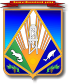 МУНИЦИПАЛЬНОЕ ОБРАЗОВАНИЕХАНТЫ-МАНСИЙСКИЙ РАЙОНХанты-Мансийский автономный округ – ЮграАДМИНИСТРАЦИЯ ХАНТЫ-МАНСИЙСКОГО РАЙОНАП О С Т А Н О В Л Е Н И Еот 11.03.2022     		                                                                               № 92г. Ханты-МансийскОб отмене постановления администрации 
Ханты-Мансийского района 
от 12.11.2018 № 326 
«О муниципальной программе 
Ханты-Мансийского района «Формирование доступной среды в Ханты-Мансийском районе на 2019 – 2023 годы»В целях приведения муниципальных нормативных правовых актов Ханты-Мансийского района в соответствие с действующим законодательством и Уставом Ханты-Мансийского района:1. Признать утратившими силу с 01.01.2022 постановления администрации Ханты-Мансийского района:от 12.11.2018 № 326 «О муниципальной программе 
Ханты-Мансийского района «Формирование доступной среды 
в Ханты-Мансийском районе на 2019 – 2023 годы»;от 01.11.2019 № 292 «О внесении изменений в постановление администрации Ханты-Мансийского района от 12.11.2018 № 326 
«О муниципальной программе Ханты-Мансийского района «Формирование доступной среды в Ханты-Мансийском районе 
на 2019 – 2021 годы»;от 13.08.2020 № 266 «О внесении изменений в постановление администрации Ханты-Мансийского района от 12.11.2018 № 326 
«О муниципальной программе Ханты-Мансийского района «Формирование доступной среды в Ханты-Мансийском районе 
на 2019 – 2022 годы»;от 29.12.2020 № 364 «О внесении изменений в постановление администрации Ханты-Мансийского района от 12.11.2018 № 326 
«О муниципальной программе Ханты-Мансийского района «Формирование доступной среды в Ханты-Мансийском районе 
на 2019 – 2022 годы».2. Опубликовать настоящее постановление в газете «Наш район», 
в официальном сетевом издании «Наш район Ханты-Мансийский», разместить на официальном сайте администрации Ханты-Мансийского района.3. 	Контроль за выполнением постановления возложить 
на заместителя главы Ханты-Мансийского района по социальным вопросам.Глава Ханты-Мансийского района                                              К.Р.Минулин